磯子区連合町内会長会２月定例会日時　令和４年２月17日（木）書面による情報提供　○ 会長あいさつ○ 区長あいさつ警察・消防の議題１　磯子警察署（１）令和４年１月末の犯罪発生状況について磯子区内の犯罪発生件数は38件で、前年に比べ３件の増加となっています。特殊詐欺の被害件数は５件で、前年に比べ２件の増加となっています。２　磯子消防署（１）火災・救急状況について１月末までの磯子区内の火災発生件数は３件で、前年に比べ２件の増加となっています。市内では58件発生しており、前年に比べ８件の減少となっています。救急出場件数は、区内989件で、前年に比べ173件増加しております。市内全体では20,167件で、前年に比べ3,745件の増加となっています。（２）「春の火災予防運動」ポスターの掲出依頼について　　　　令和４年３月１日（火）から３月７日（月）までの７日間にわたり、全国一斉に「春の火災予防運動」が実施されます。つきましては、広報ポスターについて、各自治会町内会の掲示板への掲出にご協力をお願いいたします。○問合せ先：磯子消防署総務・予防課予防係　担当：藤原・加藤　　　　　　　　電話：７５３－０１１９　FAX：７５３－０１１９市連の報告１　住民税非課税世帯等に対する臨時特別給付金について　　　　新型コロナウイルス感染症の影響が長期化する中での生活支援として、住民税非課税世帯等に対し、１世帯あたり10万円の臨時特別給付金を支給します。対象世帯の方がこの給付金を受給するためには、申請手続きが必要です。所定の申請書を、令和４年９月30日（金）必着にてご提出ください。申請書は、市から送付されるか、送付されない場合は区役所申請サポート窓口や区社会福祉協議会での配布、横浜市ホームページからのダウンロードによりご入手いただけます。　　〇問合せ先　　　　【横浜市非課税世帯等臨時特別給付金コールセンター】　　　　　　電話：０１２０－０４５－３２０　　　　　　　　　※受付時間：９時から19時まで（土、日、祝・休日も実施）FAX ：０１２０－３０３－４６４　　※耳の不自由な方の問合せFAX番号です　　【申請サポート窓口】（令和４年２月16日より開設中）　　　　　各区役所（磯子区役所：１階区民ホール内）に、申請書の記入などをサポートする窓口を設置　　　　　※受付時間：９時から17時まで（平日）２　「横浜市の持続的な発展に向けた財政ビジョン（素案）」に関するパブリックコメントの実施について現役世代はもとより、子どもたちや将来の市民に豊かな未来をつなぐため、“財政を土台”に、持続可能な市政が進められるよう、中長期的な財政方針「横浜市の持続的な発展に向けた財政ビジョン」を策定します。　策定にあたり、市民の皆様のご意見を幅広く伺うため、パブリックコメントを実施します。（１）意見募集期間令和４年３月１日（火）から４月５日（火）まで（２）意見提出方法電子申請システム・電子メール・郵送（パブリックコメント用リーフレット付属の専用はがき）・FAX（３）パブリックコメント用リーフレットの配布場所各区役所、市立図書館、横浜市市民情報センター等　（４）問合せ先財政局財政課　担当：高瀬、杉田、松永電話：６７１－２２３１　FAX：６６４－７１８５３　民生委員・児童委員について（１）令和４年民生委員・児童委員及び主任児童委員候補者の推薦について　　　　　民生委員・児童委員及び主任児童委員の任期満了に伴う一斉改選を令和４年12月に行います。つきましては、候補者の推薦及び各地区推薦準備会・連合地区推薦準備会の開催を進めていただきますようお願いいたします。なお、正式な依頼文は、改めて５月頃にお送りいたします。○問合せ先：福祉保健課運営企画係　担当：伊地知・濱中　　　　　　　　　電話：７５０－２４１１　FAX：７５０－２５４７（２）民生委員・児童委員紹介リーフレットについて　　令和４年12月の民生委員・児童委員一斉改選を迎えるにあたり、活動を周知するリーフレット「民生委員・児童委員」を健康福祉局地域支援課にて発行しました。磯子区で活動されている民生委員・児童委員もご紹介しています。○問合せ先：福祉保健課運営企画係　担当：伊地知　　　　　　　　　電話：７５０－２４１１　FAX：７５０－２５４７区連の議題１　議題・依頼事項（１）「広報よこはま磯子区版」等に関することについてア　令和３年度　配布謝金支払に伴う書類提出依頼について令和３年度下半期（10月号～３月号）分の広報紙配布にかかる謝金をお支払いするため、配布報告書のご提出をお願いいたします。（ア）提出書類：広報よこはま磯子区版等　配布報告書（イ）提出期限：令和４年３月15日（火）（ウ）問合せ先：区政推進課広報相談係　　担当：大熊、伊藤、金子電話：７５０－２３３５　FAX：７５０－２５３２イ　令和４年度の配布について令和４年度も「広報よこはま」、「県のたより」及び「ヨコハマ議会だより」について、各世帯への配布にご協力をお願いいたします。（ア）広報紙概要発行回数：毎月発行の12回（ヨコハマ議会だよりは、５月、８月、11月、２月の４回）配送方法：月末までに、配送業者を通じて送付します配布時期：各世帯へ発行月の10日までに配布してください（イ）配布謝金：「広報よこはま」１部９円、「県のたより」１部８円、「ヨコハマ議会だより」１部４円（令和３年度と同額）（ウ）問合せ先：区政推進課広報相談係　　担当：大熊、伊藤、金子電話：７５０－２３３５　FAX：７５０－２５３２（２）令和４年度磯子区地域の居場所づくり支援補助金の募集について　　　 磯子区内で空き家や空き店舗、住居の空き部屋等を活用した地域交流の場や居場所づくりを進める団体に対して、施設改修や活動のための補助金を交付します。       ア　募集期間令和４年３月１日（火）～３月24日（木）　　　 イ　補助対象事業者居場所づくりを進める区民を含む複数人で組織される団体　　　 ウ　補助期間・補助上限額など（令和３年度と同様）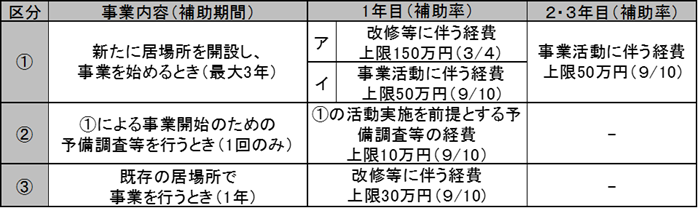 エ　申込・問合せ先：地域振興課地域力推進担当　担当：後藤　　　　　　　　　　　電話：７５０－２３９８　FAX：７５０－２５３４（３）令和４年度磯子区環境行動推進功労者・功労団体表彰候補者の推薦について「ヨコハマ３Ｒ夢」の推進や、街の美化活動等に功績のあった個人又は団体に対し感謝の意を表すとともに、さらに積極的な３Ｒ推進・美化活動を助長するため、表彰を行っています。つきましては、各地区の対象者について、ご推薦をお願いいたします。ア　推薦対象：①個人②団体（地域住民で構成しているグループ、学校、企業）イ　推薦方法　　推薦書にご記入いただき、返信用封筒にてご提出ください。ウ　推薦書の提出期限令和４年３月25日（金）エ　提出・問合せ先地域振興課資源化推進担当　担当：勝山、境　　電話：７５０－２３９７　FAX：７５０－２５３４２　事務連絡（１）「磯子区人権啓発講演会・青少年健全育成講演会」の開催中止について　令和４年１月の区連会にて、掲示板へのチラシ掲示依頼をさせていただきました、「磯子区人権啓発講演会・青少年健全育成講演会」について、新型コロナウイルス感染症の状況を踏まえ、開催を中止することといたしました。お手数をおかけいたしますが、掲示板に掲示いただいたチラシは、他の掲示を行う際に取り外していただくなど、可能な範囲でのご協力をお願いいたします。　【磯子区人権啓発講演会・青少年健全育成講演会の概要（中止）】・日程：令和４年３月８日（火）　・場所：磯子公会堂・講師：石川　結貴　氏（ジャーナリスト）・講演内容：「ＳＮＳトラブル・ゲーム依存・ネットいじめ～子どものスマホ危機を克服するためにできること～」〇問合せ先　　　　 総務課庶務係　担当：金下、圓山　　　　 電話：７５０－２３１１　FAX：７５０－２５３０（２）「いそごポケット～磯子区統計白書～令和３年度版」の発行について　磯子区の各種統計データをコンパクトにまとめた「いそごポケット～磯子区統計白書～令和３年度版」を作成いたしました。自治会町内会に２部ずつお送りいたしますので、ご活用ください。〇問合せ先　　　　 総務課統計選挙係　担当：松本、本藤、藤田　　　　 電話：７５０－２３１６　FAX：７５０－２５３０（３）令和３年度「磯子区民意識調査」の結果について磯子区では、今後も住みよいまちをつくるために、生活環境や地域活動などについての区民アンケート調査を、２年ごとに実施しています。このたび、令和３年９月に実施した調査の結果がまとまりましたので、お知らせいたします。報告書は、磯子区ホームページに掲載しているほか、区役所１階広報相談係で閲覧できます。なお、各自治会町内会には、地区別にまとめた調査結果を配付いたします。　　　　○問合せ先区政推進課企画調整係　担当：谷田、吉野電話：７５０－２３３１　FAX：７５０－２５３３（４）「いそご消費生活だより（区版）」の発行について磯子区消費生活推進員による広報紙「いそご消費生活だより」が発行されましたので、お知らせいたします。令和３年度に活動した内容や悪質商法に関する被害等について掲載されていますので、ご覧ください。〇問合せ先　　　　  地域振興課地域活動係　担当：金澤、境　　　 　 電話：７５０－２３９７　FAX：７５０－２５３４（５）「磯子区地域支えあい事業全体研修会」の開催中止について　令和４年１月の区連会にて、掲示板へのチラシ掲示依頼をさせていただきました「磯子区地域支えあい事業全体研修会」について、新型コロナウイルス感染症の状況を踏まえ、開催を中止することといたしました。　お手数をおかけいたしますが、掲示板に掲示いただいたチラシは、他の掲示を行う際に取り外していただくなど、可能な範囲でのご協力をお願いいたします。　【磯子区地域支えあい事業研修会の概要（中止）】・日程：令和４年３月２日（水）　・場所：磯子公会堂・講師：酒井　保　氏（ご近所福祉クリエーター）・講演内容：『「地域共生社会」「我が事・丸ごと」の支えあいとは？～コロナ禍でのつながり・支えあい～』〇問合せ先　　　 　福祉保健課事業企画担当　担当：栗原、笠羽　　　　 電話：７５０－２４４２　FAX：７５０－２５４７（６）「民児協いそご」の発行について磯子区民生委員児童委員協議会広報紙「民児協いそご」第45号が発行されましたので、お知らせいたします。今号は、コロナ禍での各地区の活動等が紹介されていますので、ご覧ください。〇問合せ先　　　  福祉保健課運営企画係　担当：伊地知　　　  電話：７５０－２４１１　FAX：７５０－２５４７３　区社会福祉協議会（１）令和４年度共同募金運動への協力依頼について　　　　令和４年度も、自治会町内会を通じた共同募金（戸別募金）にご協力くださいますようお願いいたします。ア　共同募金運動実施時期：令和４年10月１日～12月31日イ　問合せ先：磯子区社会福祉協議会　担当：山﨑　　　　　　　電話：７５１－０７３９　FAX：７５１－８６０８（２）「福祉いそご」第76号配布について「福祉いそご」第76号につきまして、「広報よこはま」４月号と同時に各自治会・町内会広報担当者様へ配送いたしますので、配布にご協力くださいますようお願いいたします。ア　配布時期：広報よこはま４月号と同時配布イ　問合せ先：磯子区社会福祉協議会　担当：宮野　　　　　　　電話：７５１－０７３９　FAX：７５１－８６０８４　その他（１）資料配布ア　汐見台自治会連合会だより　第402号イ　「スポGOMI大会in磯子」のご案内ウ　横浜市消費生活総合センター　月次相談リポート　　　 各自治会町内会に配布エ　新型コロナウイルスワクチンＮＥＷＳ　第11号　　 　 各自治会町内会に配布オ  磯子区における新型コロナウイルス感染症発生状況閉　会次回開催日：令和４年３月17日（木）　10：00　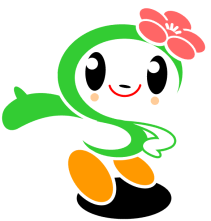 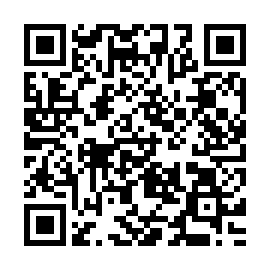 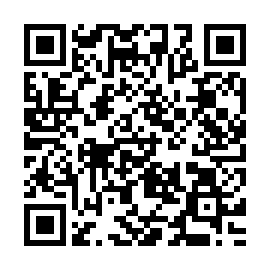 総務課資料 ６説明者：大野総務課長説明者：大野総務課長単位配布資料　　あり単位配布資料　　あり